Профилактическая беседа с сотрудниками ДПС о правилах дорожного движения   24 сентября 2021 года в МКОУ  «Аверьяновская СОШ», согласно плану мероприятий  недели безопасности ДД , состоялась встреча учащихся школы с сотрудниками  ИДПС ОМВД России  по Кизлярскому району  старшим лейтенантом полиции Бадрудиновым Шамилем Гамзатовичем и младшим лейтенантом полиции Магомедовым Рустамом Нухкадиевичем.  Цель беседы – профилактика детского дорожно-транспортного травматизма. Шамиль Бадрудинов ознакомил школьников со статистикой ДТП с участием детей  на территории Кизлярского района и обозначил основные причины дорожно-транспортных происшествий.  К сожалению, многие дети, являясь пешеходами, сокращают свой путь и не пользуются специальными местами для перехода проезжей части, двигаются по дороге при наличии тротуара, или переходят дорогу на запрещающий сигнал светофора.   Рустам Нухкадиевич рассказал учащимся о том, как правильно вести себя на дорогах, пешеходных переходах и в общественном транспорте, рассказал о детских удерживающих устройствах для автотранспорта и необходимости их использования. Сотрудник  отметил, что использование наушников с музыкой и мобильного телефона недопустимо при переходе проезжей части дороги. Кроме того он выразил надежду, что развитие понимания опасности при нахождении на проезжей части детьми-пешеходами позволит снизить дорожно-транспортный травматизм.    В конце встречи  сотрудники ДПС  пожелали  детям быть осторожными  на дороге.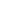    Подобные профилактические мероприятия в виде бесед с детьми направлены на то, чтобы как можно больше школьников помнили о безопасности дорожного движения.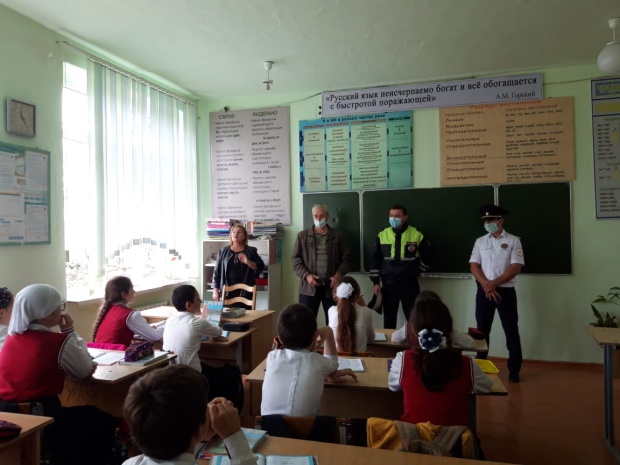 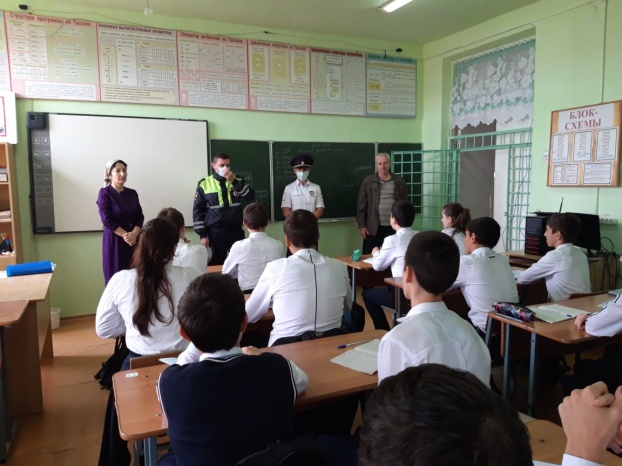 